JIGAR 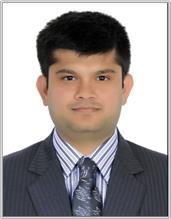 Project ManagerProfileTechno-Commercial Project Manager accomplished Turnkey projects of Airport, Data Centre, Hospitality, Commercial & Residential Complex and Petrochemical Refinery in the Middle East & India.Design, Implementation & Integration expertise of Airport systems, Data Center, GPON, IT Infrastructure, Security, Wireless, Audio Visual, ELV, VDGS, BRS, FIDS and CUTE/CUSS. High-level understanding of wholistic MEP & structural elements.Jigar-395449@2freemail.com 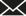 Dubai, United Arab Emirates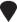 Business ObjectiveBuilding technologies professional with 14 years of experience in Airports, Data Center, Large Infrastructure, Hospitality, and Residential/Business complex. I spearheaded Project Manager portfolio including cost budgeting, planning, designing and execution; providing inputs on the project strategy, budget, and policies. I am Pursuing a Project Management Professional (PMP)®Expertise	        Work Experience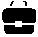 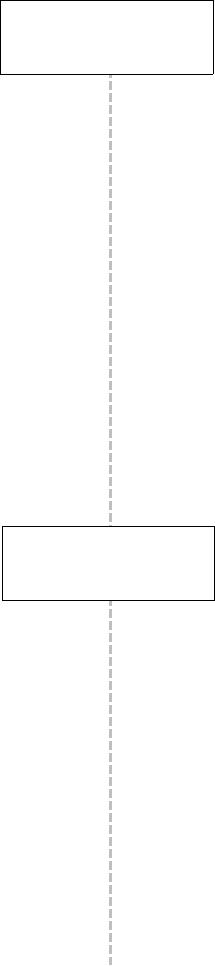 Project ManagementLarge Project Life CycleCloseout Activities Building TechnologiesStake Holder EngagementBrown Field ProjectLanguagesEnglish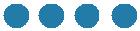 AdvancedHindi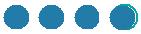 AdvancedGujaratiNative2017 -Present2014 – 2016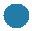 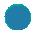 Project Manager                           DubaiSpearheading complete lifecycle of ELV, AV & Security Projects including Planning, Designing, Construction Management, and Closeout activities. Successfully managed multiple stakeholders including the Design team, Client, Lead/MEP Consultant, Hotel Operator.Fly Dubai Data Center project – IT & MEP ServiceHessah Al Mubarak DistrictW Hotel & Residences construction ManagementAl Arabi Stadium as per FIFA StandardsHospitality operators including Hilton, Marriott, Emaar, IHG, Taj, GHM Hotel operators.IT ConsultantAt CKR Consulting Engineers                            DubaiPackage Manager with a deep-rooted understanding of Structured Cabling, Data Networks, GPON, Telephony, GRMS, Wireless Access, CCTV/ACS, IPTV/HITV, FIDS/BIDS & Special Airport SystemsRefurbishment of Bengaluru International Airport600 rack Tier 3 Datacenter for National Port ProjectBluewater human-made island with 4 Hotel, 10 Residential Tower, Beach Club & Convention centreMadinat Jumeirah (Al Naseem) with GPON technologyLusail Real estate & Qatari Diar’s Headquarter building.JIGAR 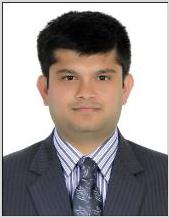 Project Manager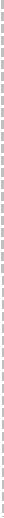 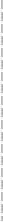 Jigar-395449@2freemail.com 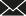 Dubai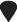 Work ExperienceAsst. Engineering ManagerAt Larsen & Toubro Ltd.                              MumbaiResponsible for Mumbai Airport (T2) of 450,000 Sq. mtr. Design of Terminal Building, MLCP, ATC, R&FF, Ancillary Building & Airside.Multiple Airport System including Check-in, FIDS/BIDS, Customimmigration Networks, MTCS, Aircraft Crash Alarm, Hotline, X-Ray/DFMD, BRS, PA, Security, FGP/PCA, PBB, VDGS.Mumbai International Airport Terminal, Multi-Level Car Park, Air Field Services, Ancillary Building and Air Traffic Control TowerAirport Operation Control Center with video wall and purpose-built work consolePrimary & Redundant Tier III grade Data CenterTechno Sales ExecutiveNeural Integrated Systems Pvt. Ltd.                   MumbaiLarge InfrastructureBluewater Island, DubaiHessah Al Mubarak District, KuwaitAl Arabi Stadium, KuwaitNational Port Project Data Center, QatarHospitalityHilton Hotels & ResortsMarriott InternationalJumeirah GroupInterContinental Hotel Group2006 – 2006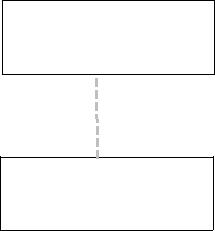 2005 – 2005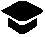 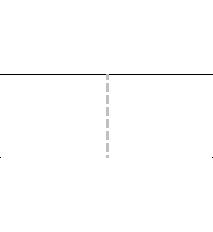 2003 – 20062000 – 2003Engaged in designing & commissioning of various digital security systems including IP based CCTV, ACS, Biometrics Scanners, UVSS and Perimeter Intrusion Detection SystemHPCL & BPCL RefineryVardhaman Energy AuditorResident Engineer                                   MumbaiNeutron ElectronicsResident Engineer                                   MumbaiEducation and Certifacates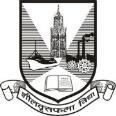 B.E. in ElectronicsK.E.S.N.N.P Collage, University of MumbaiDiploma in Digital ElectronicsInstitute of Technology,University of MumbaiAirport IT SystemData CenterHospitalityProjectDesign &Cloud MigrationManagementIntegrationCloud MigrationManagementIntegrationManagementIntegrationExpertiseExpertiseExpertiseLeadership SkillsLeadership SkillsLeadership SkillsLeadership SkillsLeadership SkillsLeadership Skills2008 – 20142008 – 20142008 – 2014Team ManagementTeam ManagementTeam Management2008 – 2014Team ManagementTeam ManagementTeam ManagementTeam ManagementTeam ManagementTeam ManagementEngineeringEngineeringEngineeringKey ProjectKey ProjectKey ProjectAirportAirportAirportMumbai International AirportMumbai International AirportMumbai International AirportBengaluru International AirportBengaluru International AirportBengaluru International AirportFly Dubai Airline HeadquarterFly Dubai Airline HeadquarterFly Dubai Airline Headquarter2006 – 2007Fly Dubai Airline HeadquarterFly Dubai Airline HeadquarterFly Dubai Airline Headquarter